	Załącznik nr 1 do SIWZFROMULARZ OFERTOWY………………………………………………..……………………………………………….Nazwa i adres wykonawcy/wykonawców w przypadku oferty wspólnej: Regon: ………………………………………..NIP: …………………………………………..e-mail do prowadzenia komunikacji do niniejszego postępowania : ………………………………………..reprezentowany przez:………………………………………………(imię, nazwisko, stanowisko/podstawa do reprezentacji)Zamawiający:   Przedsiębiorstwo Wielobranżowe TRANSKOM Sp. z o.o.62-028 Koziegłowy, ul. Piaskowa 1                               W odpowiedzi na ogłoszenie o przetargu nieograniczonym pn.:,,Dostawa oleju napędowego dla P.W. Transkom na okres 12 miesięcy"Składamy ofertę na wykonanie przedmiotu zamówienia w zakresie określonym w Specyfikacji Istotnych Warunków Zamówienia, zgodnie z opisem przedmiotu zamówienia i warunkami umowy, za wynagrodzeniem w następującej wysokości:za cenę brutto: ………………………………………. zł(słownie …………………………………………………………......…………………………………..…………………………………………………………......…………………………………………….)wyliczoną wg poniższego:*Została zastosowana cena jednostkowa hurtowa zł/1 litr paliwa ciekłego obowiązująca w dniu  31.03.2020  r. producenta GRUPA LOTOSW celu dokonania oceny ofert pod uwagę będzie brana cena oferty brutto obejmująca cały okres realizacji przedmiotu zamówienia określonego w Specyfikacji Istotnych Warunków Zamówienia z wyłączeniem zmian opisanych w  Dziale I, pkt 1.2 SIWZ. Kryterium oceny oferty „czas reakcji”. Wykonawca oświadcza, że dostarczy Zamawiającemu paliwo (dostawy cząstkowe) od momentu wysłania zlecenia przez Zamawiającego w terminie (proszę o zaznaczenie właściwego czasu):do 36 godzin,powyżej 36 godzin do 48 godzin,powyżej 48 godzin.W przypadku, gdy Wykonawca nie poda czasu reakcji wraz z ofertą Wykonawca otrzyma 0 punktów.Zobowiązuję się do realizacji przedmiotu zamówienia na warunkach, w terminach i zgodnie z wymaganiami określonymi w SIWZ oraz wyjaśnień do SIWZ i jej modyfikacji.Zobowiązuję się, w przypadku wyboru mojej oferty, do zawarcia umowy zgodnej z Załącznikiem  nr 2 do SIWZ – projekt umowy, niniejszą ofertą, w terminie wyznaczonym przez Zamawiającego.Oświadczamy, że zapoznaliśmy się ze Specyfikacją Istotnych Warunków Zamówienia i nie wnosimy do niej żadnych zastrzeżeń.Oświadczamy, że uzyskaliśmy wszelkie informacje niezbędne do prawidłowego przygotowania 
i złożenia niniejszej oferty. Oświadczamy, że jesteśmy związani niniejszą ofertą przez okres 60 dni od dnia upływu terminu składania ofert.Wynagrodzenie płatne będzie przez Zamawiającego w terminie  28 dni od dnia doręczenia wystawionej przez Wykonawcę faktury VAT.Oświadczamy, że zamówienie zamierzamy / nie zamierzamy 1 powierzyć podwykonawcom w następujących częściach:Oświadczam, że wybór mojej oferty będzie prowadził do powstania u Zamawiającego obowiązku podatkowego zgodnie z przepisami o podatku od towarów i usług  - TAK /NIE . Jeśli tak, obowiązek ten będzie dotyczył ………… ( nazwa/rodzaj towaru usługi), a ich wartość netto będzie wynosiła………Wadium w kwocie: ………… PLN zostało wniesione w dniu ……….. w formie …………….. . Wadium wniesione w pieniądzu prosimy zwrócić na rachunek bankowy………………….………W przypadku wniesienia wadium w innej forma niż pieniężna pisemne oświadczenie beneficjenta gwarancji o zwolnieniu gwaranta z wszystkich przewidzianych w niej zobowiązań Zamawiający ma wysłać na adres:…………………………….....…………………………………………………………….Korzystając z uprawnienia nadanego treścią art. 8 ust. 3 ustawy Pzp zastrzegam, że informacje:  .......................................................................................................................................................................................................................................................................................................................................................(wymienić czego dotyczą)zawarte w następujących dokumentach:........................................................................................................................................................................................................................................................................................................................................................stanowią tajemnicę przedsiębiorstwa, zgodnie z definicją zawartą w treści art. 11 ust. 2 ustawy z 16 kwietnia 1993 r. o zwalczaniu nieuczciwej konkurencji i nie mogą być udostępniane lub w przypadku braku dokumentów stanowiących tajemnicę przedsiębiorstwa zaznaczyć poniżej tekst:Nie zastrzegam informacji, o których mowa w art. 86 ust. 4 ustawy z dnia 29.01.2004 r. Prawo zamówień publicznych. **Uwaga: Wszelkie informacje stanowiące tajemnicę przedsiębiorstwa powinny zostać złożone w osobnym pliku wraz z jednoczesnym zaznaczeniem polecenia „Załącznik stanowiący tajemnicę przedsiębiorstwa”, a następnie wraz z plikami stanowiącymi jawną część skompresowane do jednego pliku archiwum (ZIP).Oświadczam, że wyrażam zgodę na pobranie dokumentów jakich może żądać Zamawiający od Wykonawcy (…) zgodnie z § 10 Rozporządzenia Ministra Rozwoju z 26 lipca 2016 roku z ogólnodostępnych i bezpłatnych baz danych (np. KRS, CEIDG, BIP i inne) Zamawiający wskazuje poniżej  adresy internetowych, ogólnodostępnych i bezpłatnych baz danych, z których Zamawiający może pobrać określone oświadczenia, dokumenty:Oświadczam, że wypełniłem obowiązki informacyjne przewidziane w art. 13 lub art. 14 RODO  wobec osób fizycznych, od których dane osobowe bezpośrednio lub pośrednio pozyskałem w celu ubiegania się o udzielenie zamówienia publicznego w niniejszym postępowaniu.Adres poczty elektronicznej za pomocą, której prowadzona będzie korespondencja związana z niniejszym postępowaniem:………………………………………………………………………………..Czy Wykonawca jest mikroprzedsiębiorstwem bądź małym lub średnim przedsiębiorstwem*:TAK:        lub    NIE:      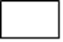 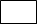 *zaznaczyć krzyżykiem odpowiednio   Oferta  winna być podpisana kwalifikowanym podpisem elektronicznym przez osobę/osoby uprawnione do reprezentacji Wykonawcy, w przypadku oferty wspólnej podpisane przez pełnomocnika wykonawców)Zapotrzebowanie na paliwo ciekłe w trakcie trwania zamówienia Rodzaj paliwaCena jednostkowa netto Ch(*) w zł/m3 Marża/Upust M/U +/- w zł/1 m3 Cena jednostkowa netto Cs w zł/1 m3  (kolumna 3 +/- kolumna 4)Cena oferty netto w  zł (kolumna 1 x kolumna 5) 23% VAT  (kolumna 6 x 0,23%) w złCena oferty brutto w zł  (kolumna + 6 kolumna 7)Zapotrzebowanie na paliwo ciekłe w trakcie trwania zamówienia Rodzaj paliwaCena jednostkowa netto Ch(*) w zł/m3 Marża/Upust M/U +/- w zł/1 m3 Cena jednostkowa netto Cs w zł/1 m3  (kolumna 3 +/- kolumna 4)Cena oferty netto w  zł (kolumna 1 x kolumna 5) 23% VAT  (kolumna 6 x 0,23%) w złCena oferty brutto w zł  (kolumna + 6 kolumna 7)Zapotrzebowanie na paliwo ciekłe w trakcie trwania zamówienia Rodzaj paliwapodana do dwóch miejsc po przecinku podana do dwóch miejsc po przecinku podana do dwóch miejsc po przecinkupodana do dwóch miejsc po przecinku podana do dwóch miejsc po przecinkupodana do dwóch miejsc po przecinku123456781 000 olej napędowyLp.Nazwa podwykonawcyZakres/część zamówienia przewidziany do wykonania przez podwykonawcę Adres strony internetowej Rodzaj oświadczenia, dokumentu do pobrania ze wskazanej strony internetowej